Texas Emergency Nurses Association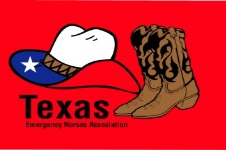 www.ena.org    www.txena.org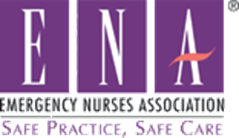 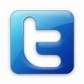 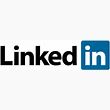 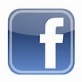 Texas Emergency Nurses Associationwww.ena.org    www.txena.org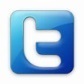 Texas Emergency Nurses Associationwww.ena.org    www.txena.orgTexas Emergency Nurses Associationwww.ena.org    www.txena.orgTexas Emergency Nurses Associationwww.ena.org    www.txena.orgTexas Emergency Nurses Associationwww.ena.org    www.txena.orgTexas Emergency Nurses Associationwww.ena.org    www.txena.orgTexas Emergency Nurses Associationwww.ena.org    www.txena.orgTexas Emergency Nurses Associationwww.ena.org    www.txena.orgTexas Emergency Nurses Associationwww.ena.org    www.txena.org